Информация о проведенных мероприятиях по профилактике пожарной безопасности Безопасность детей и взрослых является одной из основных задач нашего общества, а детский сад – это целостный организм, где все, начиная от руководителя и заканчивая техническими работниками, должны осознавать и нести полную ответственность за сохранение жизни и здоровья, за безопасность доверенных нам детей.В д/с «Дюймовочка» был проведён комплекс мероприятий по пожарной безопасности.Был приглашён начальник УУП ОМВД по Новолакскому району лейтенант полиции Магомедов С.Д.Были проведены беседы с воспитанниками и сотрудниками ДОУ;Детей учили правилам поведения при пожаре; В игровой форме были разъяснены правила пожарной безопасности.Был проведен визуальный осмотр территории детского сада «Дюймовочка»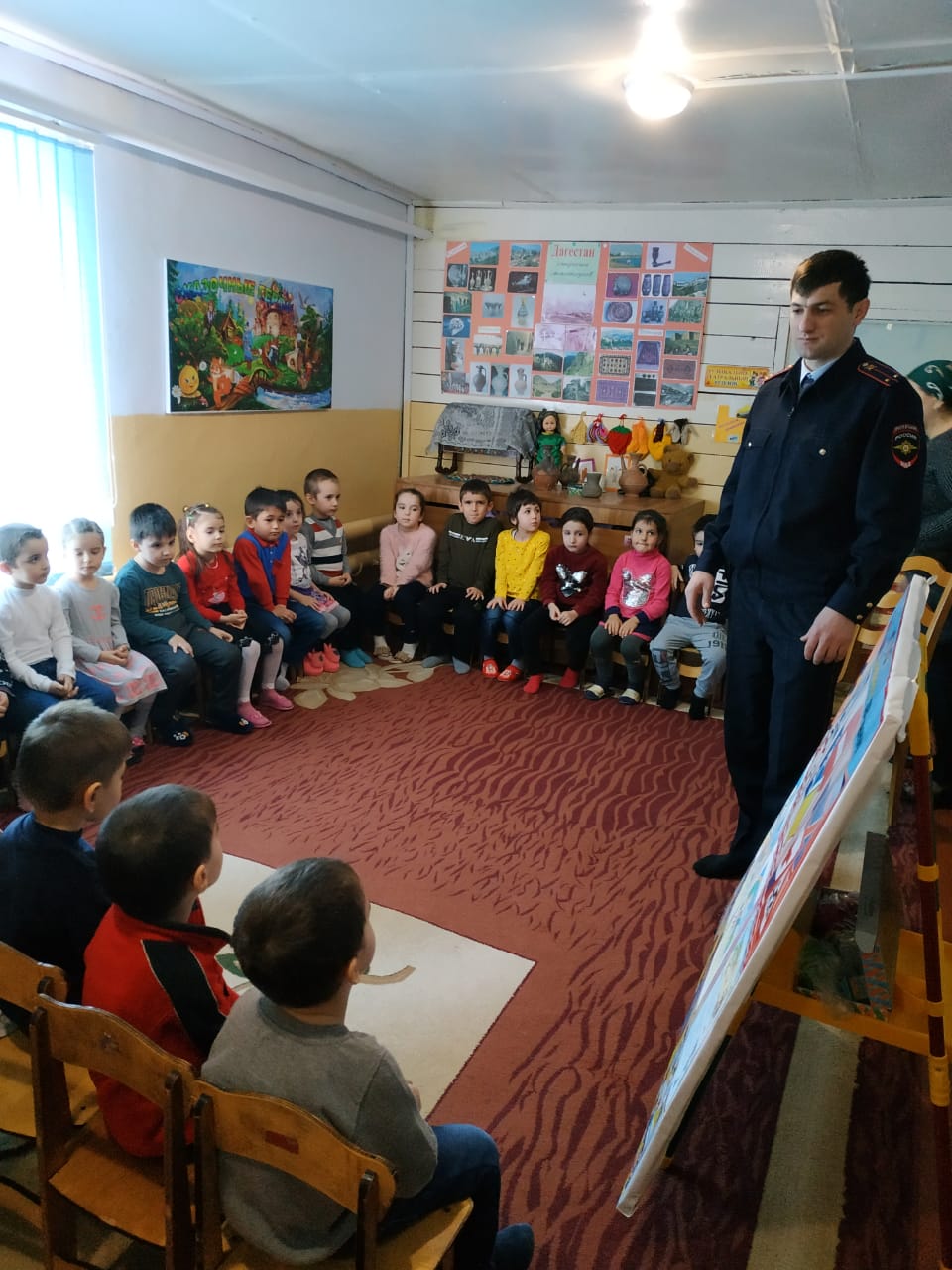 